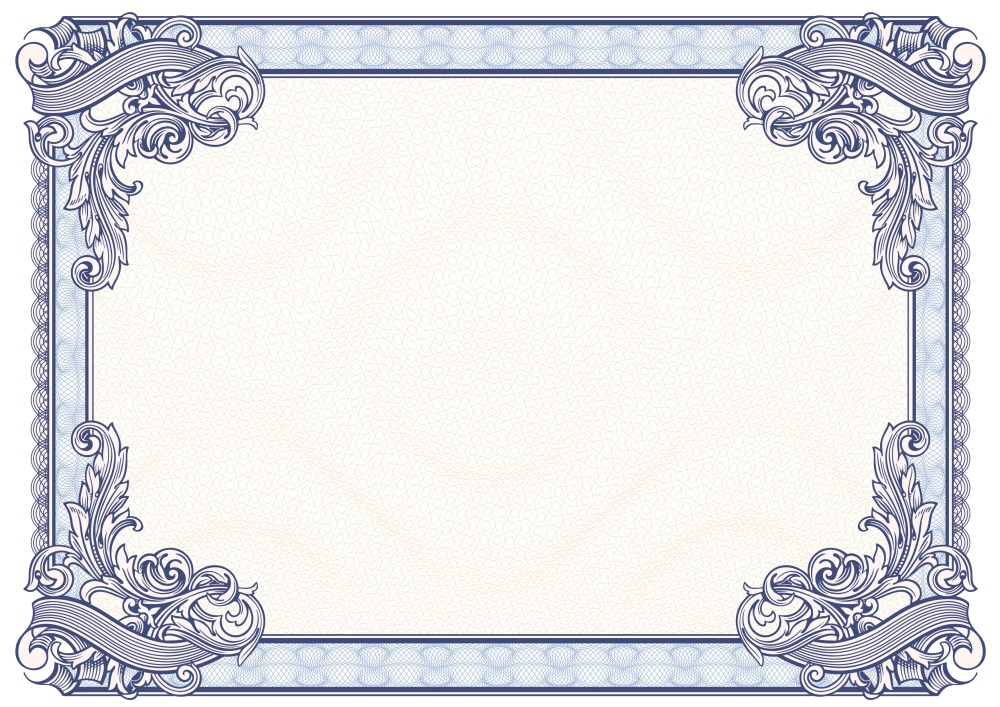 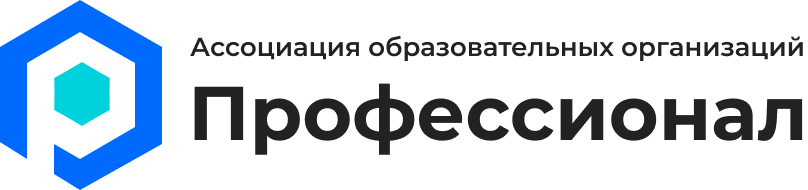 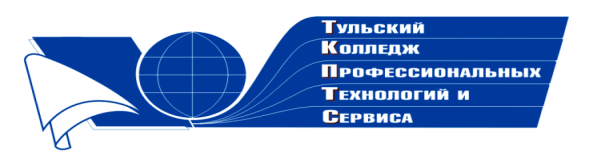 Государственное профессиональноеобразовательное учреждение  Тульской области «Тульский колледж профессиональных технологий и сервиса»ДипломНаграждаетсяЛогвинова Елена Викторовна,занявшая 3 место  в общероссийском заочном конкурсе «Коллекция педагогического мастерства и творчества»  с методическими рекомендациями по выполнению практических работ  по дисциплине «Информатика»в номинации «Методические рекомендации, разработки для студентов и преподавателей»     Директор ГПОУ ТО       «ТКПТС»                                     С.С. Курдюмов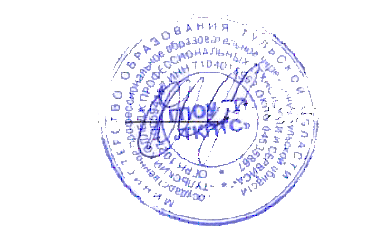 2019 год